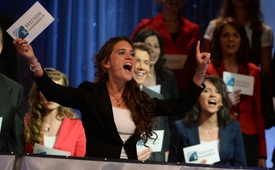 Slökktu loksins á sjónvarpinu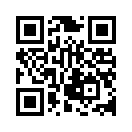 Slökktu loksins á sjónvarpinuSlökktu loksins á sjónvarpinu

1. erindi
Hjartanlega velkomin á Medien-Klagermauer TV,

Klukkan er 19:45, gott kvöld!
Vissirðu af mesta ráni sögunnar?
Hvernig lyfjaiðnaðurinn svindlaði á þjóðunum?
Og þekkirðu lygar stríðsæsingafólksins?

 
þeir halda okkur föngnum í svefndoða og
drepa athygli okkar bara á dreif.

Viðlag
//: Slökktu loksins á sjónvarpinu 
og kveiktu frekar á Klagemauer-tv 
sjáðu þar loksins frjálsa fjölmiðla. ://
             
á kla.tv 

Brú
Fjölmiðlar sem eru ekki í höndum stríðsáróðursmanna,
fjölmiðlar sem ekki er stýrt af valdi og peningum.

2. erindi 
Vissirðu að mannkynbætur eru til?
Að elítan fækki mannkyninu?
Hún erfðabreytir og einkavæðir genin og þú getur ekki lengur sáð þínum eigin fræunum.

en hefðbundnir fjölmiðlarnir fjalla ekkert um það
þeir gereyða frekar gildismati okkar  
- drepa athygli okkar bara á dreif.

Viðlag
//: Slökktu loksins á sjónvarpinu 
og kveiktu frekar á Klagemauer-tv 
sjáðu þar loksins frjálsa fjölmiðla. ://
             
Frá þjóðinni til þjóðarinnar

Brú
Fjölmiðlar sem ekki eru í höndum stjórnendum þessa heims.
Fjölmiðlum sem eru ekki stýrt af peningum og mætti.
Fjölmiðlar sem sýna hina hliðina.
svo þú getir myndað þér þína eigin skoðun.

Millihluti
Loksins frjálsir fjölmiðlar, sem ritskoða ekki,
atburði sem ekki er búið að breiða yfir, fela, hylja, snúa útúr.
Kveiktu þess vegna kl. 19:45 á Medien-Klagemaur TV og horfðu daglega á nýja fréttaskotið.

3x viðlag
//: Slökktu loksins á sjónvarpinu 
og kveiktu frekar á Klagemauer-tv 
sjáðu þar loksins frjálsa fjölmiðla. ://eftir lsHeimildir:-Þetta gæti þér líka þótt áhugavert:#Fjolmidlar - www.kla.tv/FjolmidlarKla.TV – Hinar fréttirnar ... frjálsar – óháðar – óritskoðaðar ...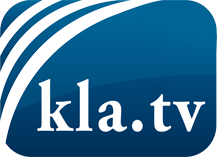 það sem fjölmiðlar ættu ekki að þegja um ...fáheyrt frá fólkinu, für das Volk ...reglulegar fréttir á www.kla.tv/isÞað borgar sig að fylgjast með!Ókeypis áskrift með mánaðarlegu fréttabréfi á netfangið
þitt færðu hér: www.kla.tv/abo-isÁbending öryggisins vegna:Mótraddir eru því miður æ oftar þaggaðar niður eða þær ritskoðaðar. Svo lengi sem flytjum ekki fréttir samkvæmt áhuga og hugmyndafræði kerfispressan getum við sífellt reikna með því að leitað sé eftir tilliástæðum til þess að loka fyrir eða valda Kla.TV skaða.Tengist því í dag óháð internetinu! Smellið hér: www.kla.tv/vernetzung&lang=isLicence:    Creative Commons leyfi sé höfundar getið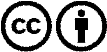 Við útbreiðslu og deilingu skal höfundar getið! Efnið má þó ekki kynna tekið úr því samhengi sem það er í.
Stofnunum reknum af opinberu fé (RÚV, GEZ, ...) er notkun óheimil án leyfis. Brot á þessum skilmálum er hægt að kæra.